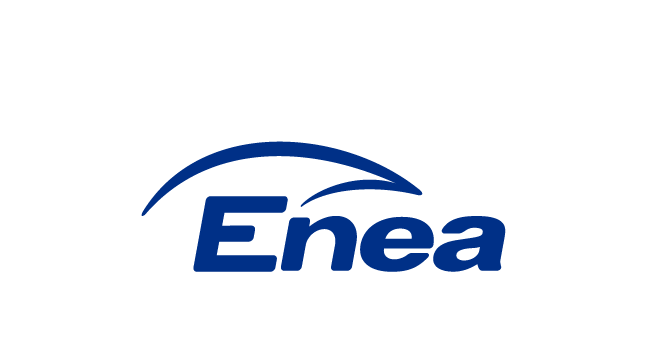 Specyfikacja zamówieniaPrzedmiotem zamówienia jest dostawa kompletnego agregatu pompowego META-MAK 11 ZC do przepompowywania wody amoniakalnej NH4OH wyposażonego w sprzęgło magnetyczne oraz silnik na wspólnej podstawie. Jak w załącznikach nr 1, 2.W dostawie proszę o uwzględnienie zapasowego sprzęgła elastycznego typu TSKS – pomiędzy pompa i silnikiem.Ze względu na unifikację i budowę układu rurociągów, proszę o dostarczenie takiego samego układu pompowego jak jest obecnie zainstalowany na układzie rozładunkowym wody amoniakalnej.